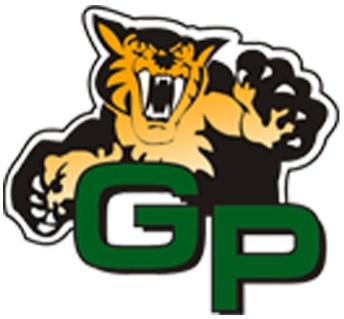 Grade 7 Parents & StudentsPlease join us………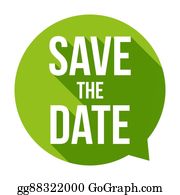 Wednesday, March 11, 2020For an Informational Evening Regarding Grade 8 at Guildford Park Secondary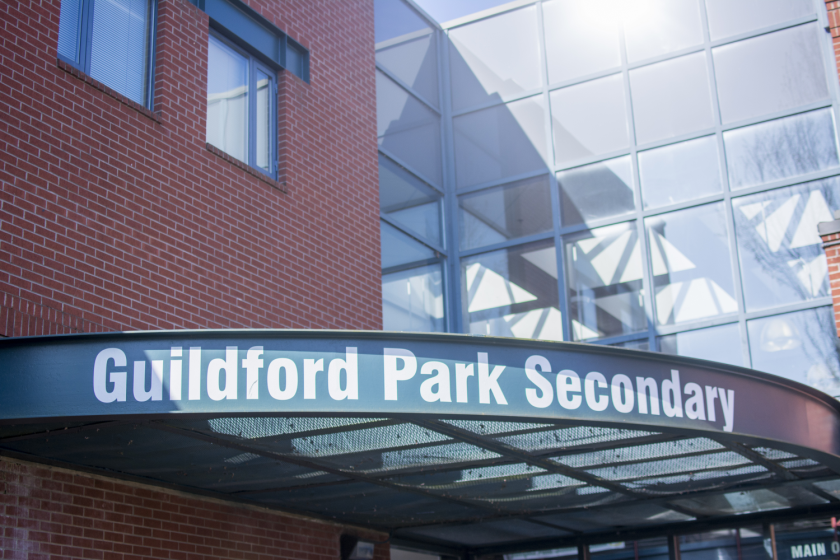 “EVERYONE MATTERS!”